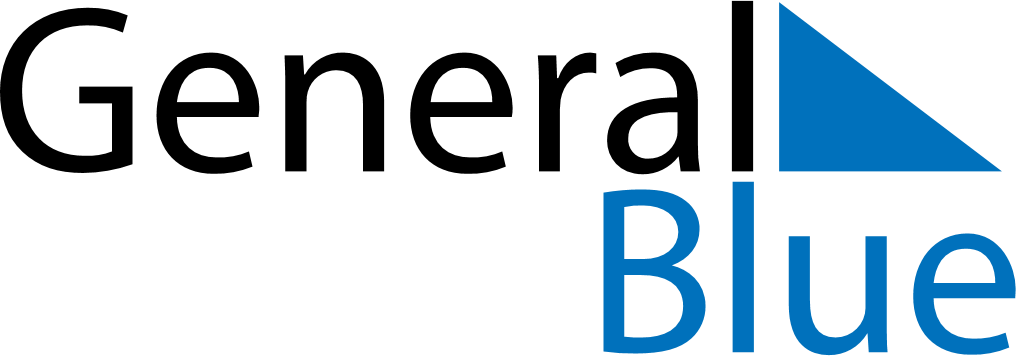 February 2024February 2024February 2024February 2024February 2024February 2024Santo Tome, Corrientes, ArgentinaSanto Tome, Corrientes, ArgentinaSanto Tome, Corrientes, ArgentinaSanto Tome, Corrientes, ArgentinaSanto Tome, Corrientes, ArgentinaSanto Tome, Corrientes, ArgentinaSunday Monday Tuesday Wednesday Thursday Friday Saturday 1 2 3 Sunrise: 6:14 AM Sunset: 7:40 PM Daylight: 13 hours and 26 minutes. Sunrise: 6:15 AM Sunset: 7:40 PM Daylight: 13 hours and 24 minutes. Sunrise: 6:16 AM Sunset: 7:39 PM Daylight: 13 hours and 23 minutes. 4 5 6 7 8 9 10 Sunrise: 6:17 AM Sunset: 7:38 PM Daylight: 13 hours and 21 minutes. Sunrise: 6:17 AM Sunset: 7:38 PM Daylight: 13 hours and 20 minutes. Sunrise: 6:18 AM Sunset: 7:37 PM Daylight: 13 hours and 19 minutes. Sunrise: 6:19 AM Sunset: 7:37 PM Daylight: 13 hours and 17 minutes. Sunrise: 6:20 AM Sunset: 7:36 PM Daylight: 13 hours and 16 minutes. Sunrise: 6:21 AM Sunset: 7:35 PM Daylight: 13 hours and 14 minutes. Sunrise: 6:21 AM Sunset: 7:34 PM Daylight: 13 hours and 13 minutes. 11 12 13 14 15 16 17 Sunrise: 6:22 AM Sunset: 7:34 PM Daylight: 13 hours and 11 minutes. Sunrise: 6:23 AM Sunset: 7:33 PM Daylight: 13 hours and 9 minutes. Sunrise: 6:24 AM Sunset: 7:32 PM Daylight: 13 hours and 8 minutes. Sunrise: 6:24 AM Sunset: 7:31 PM Daylight: 13 hours and 6 minutes. Sunrise: 6:25 AM Sunset: 7:30 PM Daylight: 13 hours and 5 minutes. Sunrise: 6:26 AM Sunset: 7:30 PM Daylight: 13 hours and 3 minutes. Sunrise: 6:27 AM Sunset: 7:29 PM Daylight: 13 hours and 2 minutes. 18 19 20 21 22 23 24 Sunrise: 6:27 AM Sunset: 7:28 PM Daylight: 13 hours and 0 minutes. Sunrise: 6:28 AM Sunset: 7:27 PM Daylight: 12 hours and 58 minutes. Sunrise: 6:29 AM Sunset: 7:26 PM Daylight: 12 hours and 57 minutes. Sunrise: 6:30 AM Sunset: 7:25 PM Daylight: 12 hours and 55 minutes. Sunrise: 6:30 AM Sunset: 7:24 PM Daylight: 12 hours and 53 minutes. Sunrise: 6:31 AM Sunset: 7:23 PM Daylight: 12 hours and 52 minutes. Sunrise: 6:32 AM Sunset: 7:22 PM Daylight: 12 hours and 50 minutes. 25 26 27 28 29 Sunrise: 6:32 AM Sunset: 7:21 PM Daylight: 12 hours and 48 minutes. Sunrise: 6:33 AM Sunset: 7:20 PM Daylight: 12 hours and 47 minutes. Sunrise: 6:34 AM Sunset: 7:19 PM Daylight: 12 hours and 45 minutes. Sunrise: 6:34 AM Sunset: 7:18 PM Daylight: 12 hours and 43 minutes. Sunrise: 6:35 AM Sunset: 7:17 PM Daylight: 12 hours and 42 minutes. 